BERKELEY IMMIGRATION GROUP: DETENTION PROJECTThe Berkeley Immigration Group Detention Project (BIG) seeks to bridge the representation gap for the approximately 300 non-citizens held in immigration detention in Richmond, California. We also endeavor to hold the San Francisco Immigration Court accountable in providing due process rights to non-citizens in detained proceedings before the court. Participants will gain a familiarity with immigration detention and substantive immigration law.The Detention Project has three components: detention outreach, court observation, and bond representation.Detention Outreach: With detention outreach, participants work with an attorney at Centro Legal de la Raza to provide biweekly immigration legal intakes to detained non-citizens. This task involves legal intake and issue spotting skills, as well as working with survivors of trauma. Because of facility clearance requirements, we restrict detention outreach to persons with a U.S. social security number and driver’s license. This project is geared toward 1Ls and LLM students.Court Observation: For court observation, students will attend detained bond and merits hearings before the San Francisco Immigration Court. They will fill out pre-prepared forms documenting behavior of court and government counsel, availability of representation, and other due process issues with immigration proceedings. All students are welcome.Bond Representation: Based on supervisor capacity, a limited number of students (3-5 per semester) will also have the opportunity to do bond representation for non-citizens in custody and bond proceedings before the San Francisco Immigration Court. This task involves legal research and writing to prepare the bond motion, as well as trial advocacy skills in preparing client testimony and letters of support. This work is most appropriate for 2Ls, 3Ls and LLM students.For all components of BIG, we will ask students to attend a biweekly debriefing that will occur the evening after Monday outreach. At this debriefing, we will go over court observation and outreach experiences, as well as write letters to detainees indicating whether Centro Legal will be able to assist them in their case.Time Commitment: Detention Outreach: Detention Outreach occurs every other Monday morning from 8:00 a.m. to 11:20 a.m. (3.5 hours). We ask that students commit to at least two outreaches (7 hours) per semester.Court Observation: Court observation can take place almost any day of the week. Schedules will depend on which judges we decide to observe. Students will be asked to commit to at least two half-day observations (8 hours) per semester.Bond Representation: An individual bond representation requires approximately 10-15 hours of work gathering supporting documents and preparing for the hearing.Debriefing: Every other Monday evening.Training: Approximately 3-4 hours total.Contact: berkeleyimmigrationgroup@gmail.comBERKELEY IMMIGRATION LAW CLINICThe Berkeley Immigration Law Clinic (BILC) coordinates with the Asian Law Caucus, Asian Pacific Islander Legal Outreach and Asian American Bar Association to provide free immigration law assistance to economically-disadvantaged immigrants. Students will conduct interviews and assist clients in preparing United States Center for Immigration Services (USCIS) forms and documents, including family petitions, naturalizations and declaration letters. At our Saturday clinics, we prefer students to be conversational in Mandarin, Cantonese, Vietnamese or Hmong. There is no language preference/requirement for our Wednesday clinics. Clinics are generally held at San Francisco and Oakland.Time Commitment: In addition to trainings, for each clinic, 2-3 hours plus travel time to Oakland or San Francisco. We recommend that students participate in at least two clinics each semester.Contact: b.immigrationlawclinic@gmail.comBOALT ANTI-TRAFFICKING PROJECTThe Boalt Anti-Trafficking Project (BATPro) seeks to empower youth involved with, or at risk for, child sex trafficking by educating them about the realities of human trafficking, healthy alternatives, and their legal rights in situations of exploitation and abuse. Commercial Sexual Exploitation of Children (CSEC) Prevention: Every week, BATPro members teach informative and motivational lessons on human trafficking and healthy alternatives to “the life” to trafficked and at-risk youth in Alameda County. While in previous years we have taught these lessons to the girls unit at juvenile hall, we are exploring options to expand the project to teach in a boys unit as well as at a local high school next year. This project allows the unique opportunity for mentorship of the youth who need it most. Litigation: In partnership with the Legal Aid Society-Employment Law Center, BATPro members work on active affirmative litigation against companies that rely on labor trafficking. Last year, BATPro members were assisting LAS-ELC to litigate against a fishing company that enslaved workers from Indonesia who finally escaped the ship in San Francisco. Immigration: In partnership with Asian Pacific Islander Legal Outreach, BATPro members will assist with drafting T-Visa applications for Spanish-speaking victims of trafficking. This project will provide BATPro members with the opportunity to fight trafficking from an immigration standpoint and to improve Spanish language skills. Educational and Outreach Events: BATPro actively works to educate the community about the clandestine criminal enterprise that is human trafficking. Last year, BATPro presented an expert attorney panel lunch discussion focused on how Super Bowl 50, held in the Bay Area, affected local human trafficking. Next semester, BATPro plans to host a university-wide training conference on recognizing and addressing labor trafficking.Time Commitment: Around 35 hours for the entire academic year: 20 hours for the first semester and 15 hours for the second semester, with more hours included in the beginning of the first semester due to the concentration of trainings, meetings and procedural tasks. Weekly commitments will vary throughout the semester depending on which aspects of the project the member is involved in, but will likely range from 1-4 hours a week.Contact: boalt.anti.trafficking@gmail.com BOALT LAW AND ORGANIZING COLLECTIVEThe Boalt Law and Organizing Collective (BLOC) connects law students with organizations and community members exerting community-based power. For 2016-2017, students will work on one of two projects:(1) Performing legal research to support the work of Anti-Police Terror Project, a Black-led multi-racial, multi-generational coalition organizing to end state-sanctioned violence against Black, Brown, and Poor people, and create a strong and sustainable community support system. Civil suits against various Alameda County police departments have been hindered because the delay in the release of coroner’s reports often leads to problems adhering to the statute of limitations in bringing suit. Students will research state- and nation-wide practices relating to the release of coroner’s reports following officer-involved murders. (4-5 students)(2) Students will assist the Oakland Law Collaborative and a coalition of campus groups on their work addressing sexual harassment issues on the Berkeley campus. Students will develop a know your rights training that informs campus community members of their rights, the various laws, the role of offices on campus, and how to make a complaint or report sexual harassment or gender discrimination. They will also create and distribute literature, and help lead actual training meetings to present this information. Students will also assist with intake and filing administrative complaints. Finally, they will provide general support to organizing efforts on campus, and help to coordinate between the various groups already doing work to create systemic change. (3-5 students)Time Commitment: BLOC expects students to devote approximately two hours a week to project work, including research, writing, coalition meetings, presentations, or other types of community interaction. Some weeks may require a greater time commitment than others. BLOC will hold group meetings every other week, for approximately  two hours.Contact: boaltcollective@gmail.comCALIFORNIA ASYLUM REPRESENTATION CLINICCARC partners with the East Bay Sanctuary Covenant (EBSC), a Board of Immigration Appeals recognized nonprofit organization. Based right here in Berkeley, EBSC is one of the highest volume providers of asylum representation in the country. Once students are accepted to CARC, they are placed into teams of two based on their interests and past experience. Occasionally students will work on a case alone, but more typically they work in pairs. Two initial trainings cover client interviewing skills, ethics and confidentiality, asylum law, case management, and working with interpreters. Following these trainings, students are assigned an affirmative asylum case and a supervising attorney. Over the course of the semester, students interview the client, draft the client's declaration, prepare the asylum application, and collect additional evidence. About halfway through the semester, CARC offers a workshop on drafting declarations. Students also have an opportunity to accompany a client to an asylum interview.Time Commitment: Students must attend one three-hour training at Berkeley Law and one two-hour training at EBSC. After that, hours vary by week as students work on their individual cases, but students can expect to spend about 1-2 hours per week or 20-25 hours per semester.Contact: carccoordinator@gmail.comCOMMUNITY RESTORATIVE JUSTICEThe Community Restorative Justice (CRJ) participates in Restorative Justice (RJ) Roundtables at San Quentin State Prison. Students attend the RJ Roundtables on a bi-weekly basis. The RJ Roundtables at San Quentin are a restorative justice program led and facilitated by the men inside to deepen their understanding of restorative justice principles. Community members are an important part of this process, to bear witness and also learn more about the impact and potential of restorative justice. Students will be attending and participating in these dialogues. Through participation in this project, students will have the opportunity to explore alternatives to the retributive justice model that our criminal justice system is currently based on. Community Restorative Justice is also exploring opportunities for students who are interested in doing restorative justice policy research, or learning more about restorative justice in school settings at a local high school.Please note that in order to accept an offer to join BRJC, you will need to submit personal information for San Quentin security clearance. Details will be included in your offer email.All deadlines for the acceptance/application process are hard deadlines, so please be diligent about checking your email and responding to our correspondence. Additionally, please only apply to this project if you are prepared to commit for the entire 2016-2017 academic year and can attend the San Quentin trips every other week. It is important for the project’s continued success, as well as out of respect for the men in San Quentin, that all of our members are reliable and consistent.Time Commitment: Initial trainings: Four hours total between mid-September to mid-October.Debrief Sessions: Two discussions with CRJ leaders and Professor Mary Louise Frampton, with each lasting approximately one hour.Restorative Justice Roundtables at San Quentin: Attendance every other Wednesday or Thursday evening is required. (Students must commit to either Wednesdays or Thursdays.)  Including travel time, each trip to San Quentin is approximately four hours. Carpools leave campus at 5:00 p.m. and return by 9:00 p.m. at the latest.Students must commit to participating for the entire 2016-2017 academic year.Contact: boaltrj@gmail.comCONSUMER RIGHTS WORKSHOPThe Consumer Rights Workshop (CRW) is an offshoot of the East Bay Community Law Center’s Consumer Justice Clinic. CRW members will staff a free, evening legal clinic for low-income Alameda County residents. CRW's clients need help with a wide variety of consumer issues such as debt collection lawsuits, defaulted student loans, identity theft, auto issues, and much more. CRW is supervised by attorneys from Berkeley Law's clinical partner, the East Bay Community Law Center (EBCLC).Time Commitment: We will have a clinic every other week. Each clinic will include one hour of training followed by two hours spent consulting with clients. The clinic runs from 5:15 p.m. until 8:15 p.m. every other Monday except during final exams and breaks. Attendance at the clinic is mandatory.Contact: consumerrightsworkshop@gmail.comCONTRA COSTA REENTRY PROJECTThe Contra Costa Reentry Project (CORE) will assist the Contra Costa Public Defender’s Officer with (1) processing Proposition 47 reclassification applications and (2) reentry work through the office’s Clean Slate program. (Prop 47, passed in November 2014, reclassifies certain felony offenses as misdemeanors.) Students will have the opportunity to:• Research Prop 47 applicants’ eligibility for reclassification• Contact applicants about their application status• File Prop 47 petitions• Read and organize mail from local prisons and jails from inmates interested in reclassification• Work with CCPD’s reentry programming, including Clean Slate workshops and Prop 47 outreach events• Volunteer at a local reentry center• Attend Homeless Court and other court appearances by CCPD attorneysTime Commitment:  Approximately 2-4 hours per week at the Contra Costa Public Defender’s Office in Martinez.Contact: ReentrySLPS@gmail.comEAST BAY DREAMER CLINICThe East Bay Dreamer Clinic (EBDC) participates in the following activities:• Clinics at local schools and community centers to assist youth eligible for immigration relief (Deferred Action for Childhood Arrivals (DACA)). • Mobilizing volunteers for DACA clinics that are hosted by other organizations• Organizing at least one event/lecture about DACA and the recent Supreme Court decision.Time Commitment: Students must participate in at least one clinic per month. Each clinic is approximately 3-4 hours. More hours may be available, depending upon the number of clinics offered and the clinics students choose to attend. In addition to clinic work, students are required to attend a general two-hour training and then an additional two-hour training specifically regarding DACA forms. In the Spring, students will have an opportunity to organize a clinic themselves. This would increase the time commitment.Contact: dreamersclinic@gmail.comENVIRONMENTAL CONSERVATION OUTREACHEnvironmental Conservation Outreach (ECO) is a research-based student pro bono project. We will be researching one of two potential projects. The first involves the use of crude oil wastewater as irrigation for farmland. Students will research applicable federal and state laws, the limits on reuse of water, and the standards for wastewater treatment. In addition to legal research, students may engage in fact-finding, via public records and information requests. The second involves the legalization of marijuana. Legalization of marijuana in California may lead to substantial conversion of natural habitat for agricultural purposes. Much of that conversion may not be regulated under state or local law, leaving habitats like native oak woodlands vulnerable. Similar issues have and continue to arise in conversion of oak woodlands to vineyards. Students will research local zoning ordinances and laws regulating habitat conversion to identify where protection is inadequate and suggest amendments to improve protection.Time Commitment: We expect students to commit to about five hours of work per week, including group meetings every two weeks. The workload may fluctuate from week to week, but we will do our best to avoid conflicts with first-year Legal Research & Writing and Written & Oral Advocacy course deadlines. We prefer that students commit to the entire 2016-2017 academic year, but will work with students who wish to participate for only one semester.Contact: EcoSLPSBerkeley@gmail.comFOSTER EDUCATION PROJECTFoster Education Project (FosterEd) identifies individual local foster youth who could benefit from having a special advocate in the educational realm. We then pair with a single child, and file paperwork with the court to become their legal education rights holder. Our main activities are advocating for the youth at their school and in IEP meetings, and ensuring that they are receiving adequate services.Members of the Foster Education Project can expect to learn about education and disability law, and work with established attorneys in the field that will serve as mentors. Additionally, members will practice a direct service approach to the law, utilizing communication, negotiation, and advocacy skills to make a real difference in a young child’s life.Time Commitment: We require a one-year commitment to provide some stability in our youth’s lives. The estimated time commitment per semester is approximately 30-40 hours. A significant portion of this is initial trainings. Time per week is variable based on when your particular youth requires activity, although there is flexibility and support for students who need it. Our members regularly participate in Foster Education Project and another SLPS or a journal, and they find the commitment to be very manageable.Contact: FosterEdProject@gmail.comINTERNATIONAL HUMAN RIGHTS WORKSHOPThe International Human Rights Workshop (IHRW) partners with the Human Rights Center (HRC), under the supervision of the Director of the Sexual Violence Program, Kim Thuy Seelinger. Students conduct legal research to support projects related to refugee crises in Europe, Asia, and Africa, as well as the prosecution of sexual violence-related charges in international crimes cases. Students will have the opportunity to hone their legal research and writing skills and develop knowledge of domestic and international laws.Time Commitment: IHRW participation requires a full-year commitment (Fall 2016 and Spring 2017). Students typically work on the project an average of five hours per week. In addition, students are required to attend mandatory meetings and trainings from 5:30 p.m. to 7:30 p.m. on the following Tuesdays: Sept. 27, Oct. 4, 11 and 25, and Nov. 1 and 15.Contact: ihrwslp@gmail.comINTERNATIONAL REFUGEE ASSISTANCE PROJECTThe International Refugee Assistance Project (IRAP) pairs law students with licensed attorneys to provide legal assistance to clients in life-or-death situations, including Iraqis and Afghans at risk for their work as interpreters with the U.S. military, children with medical emergencies, women who are survivors of domestic and sexual violence, and survivors of torture. Many of the clients IRAP serves are inside and near Iraq, Afghanistan, and Syria, and are among the millions who have fled their respective countries due to war, economic deprivation, and persecution. Students work with experienced students and a supervising attorney to prepare immigration documents, respond to requests from the various immigration agencies, and generally help clients navigate the complex legal pathways towards safe resettlement here in the United States.Cases: New students will be split up into teams of two or three and be assigned one of the new cases that IRAP national passes on to Berkeley every year. These cases involve individual or multiple clients from Iraq, Syria, and Afghanistan. All are seeking refugee status in or family-based immigration to the United States. Although working under a supervising attorney, students will do substantial work in communicating with clients, preparing clients for interviews, contacting organizations on behalf of clients, and generally moving each case forward. Trainings: Students will participate in skills-based trainings based on topics like working with clients from the Middle East, working with translators, and conducting interviews with clients who have experienced trauma. Advocacy: IRAP also participates in advocacy events related to our work. In the past year, this has included speaking events around the Syrian refugee crisis and IRAP-Berkeley’s work in Lebanon, fundraisers to generate money for clients, writing op-eds on attempts to block resettlement in the U.S., etc.  We also work closely with other refugee and immigration based groups on campus to coordinate advocacy events on more general topics.Time Commitment: On average, case work and other assorted events occupy 2-5 hours a week. This will fluctuate with developments in a student’s individual case and any major events that IRAP is putting together. Students are expected to remain on the case until there is a final determination of the client’s status, which can span the course of a student’s entire law school experience. IRAP involves working with clients in dire situations, whose cases often take a long time to resolve. As a result, we expect students to honor their commitments they make to both their clients and the organization as a whole. In return, students receive a wealth of hands-on opportunities working on immigration and refugee cases, the ability to pursue their own passions through IRAP’s advocacy efforts, and the opportunity to meet students in IRAP’s various chapters who are interested in immigration and refugee issues.Contact: berkeleyrefugeerights@gmail.comJUVENILE EDUCATION ADVOCACY PROJECTStudies have shown that youth in the juvenile justice system face serious academic challenges. The fact that these students do not get the assistance they need before, during, and after their detention largely contributes to the academic challenges they face, including low academic performance, high retention and dropout rates.The Juvenile Education Advocacy Project (JEAP) seeks to provide advocacy for system-involved youth as they navigate their educational rights both in detention and upon re-entry, in an effort to decrease recidivism and improve educational outcomes. Students will be assigned a client. During the first two months, students will review their client’s records and meet with their client and his/her parents. Students will gather information about their client’s academic history, needs, and goals with an eye to developing an education plan. Most clients will be detained, so meetings will likely take place in a detention facility. Then, students will combine what they learned from their client and parent interviews and educational records to develop a plan for the student’s educational goals. The student will share and further develop the plan with the client and teach self-advocacy and goal-setting skills. Advocates will also identify any red flags about the client’s educational experience in detention and notify supervising attorneys of any concerns. Time Commitment: Students will spend around 25 hours total on the SLP during the year. Students will be expected to attend all trainings and meet with clients at least three times over the course of the year. Trainings will be monthly and there will be no specific “weekly” commitment. Students will meet with clients at times chosen by the students so long as there are at least three meetings by the end of the year.Contact: Berkeley.JEAP@gmail.comJUVENILE HALL OUTREACHJuvenile Hall Outreach (JHO) members work in teams to teach a six-week street law curriculum to a unit of incarcerated youth at the Juvenile Hall. The class teaches basic rights, skills for interacting with law enforcement, and forward looking lessons to help students plan for their futures. This is an incredible opportunity for students interested in criminal justice, working with youth, and any former teachers.Time Commitment: 30 hours/semester. About 6-10 hours before teaching starts (training and getting approved to visit the Hall) and 3.5-6 hours a week for 6 weeks once teaching starts. Teaching sessions last for 1 ½ hours and it takes about 30 minutes to get to and from the Hall. In addition, students must spend some time with their teaching groups prepping their lesson plans and working to figure out answers to student questions.Contact: juvenile.hall.outreach@gmail.comKARUK-BERKELEY COLLABORATIVEKaruk-Berkeley Collaborative (KBC) is a student-led legal services project that contributes to the Karuk Tribe’s ongoing efforts to preserve its natural and cultural resources. Working with tribal representatives, supervising attorneys, and other stakeholders, KBC provides useful, concrete deliverables including memoranda, amicus briefs, white papers, and legal templates. KBC also seeks to raise awareness among Berkeley Law students of Federal Indian law and environmental and cultural property issues.Past projects of the Natural Resources team have helped the tribe use the Clean Water Act and Endangered Species Act to cope with the impacts of dams and mining on sacred tribal resources, including wild and scenic rivers, national forests, and protected species such as the California native coho salmon. The Cultural Property team’s most recent projects have included analysis of federal law as it relates to cultural patrimony, as well as memos on trademark and copyright questions regarding use of the tribe’s name, cultural practices, and symbols.  Students may continue working on these projects, or participate in new natural resources and cultural property projects that will be developed later this summer.During the Spring semester, KBC members have the opportunity to travel to the Klamath River during the annual Spring River Trip to conduct in-person meetings with tribal leaders and other personnel and present drafts of our work to our client.Time Commitment: Approximately two to four hours per week.Contact: karukberkeleycollaborative@gmail.comLA RAZA WORKERS’ AND TENANTS’ RIGHTS CLINICThe La Raza Workers’ and Tenants’ Rights Clinic (LRWTRC) works with Centro Legal de la Raza to assist low-income tenants and workers. Centro Legal has worked with low-income immigrant communities since it was founded by Boalt students in 1969. Under the supervision of an attorney, students meet with clients in one-on-one consultations, conduct intake interviews, screen for legal issues, identify and propose solutions for the client, and draft legal documents.Time Commitment: The clinic is every Thursday from 6:00 p.m. to 10:00 p.m. at Centro Legal de La Raza in Oakland. Students must participate in a minimum of 5 clinics each semester. To participate in the Housing Clinic, students specifically must commit to attend clinics from 6:00 p.m. to 9:00 p.m. on September 29, October 20, November 17, 2016. Contact: larazaslp1@gmail.comPOLITICAL AND ELECTION EMPOWERMENT PROJECT @ BOALTThe Political and Election Empowerment Project (PEEP) @ Boalt provides students at Berkeley Law who care about the deep connection between politics, elections, the law, and social justice with a place to learn more about these challenging and dynamic issues in a rigorous and fun environment. We will team up students with practitioners who work on complex issues on the local, state, and federal levels so that the students can both learn a great deal about the law, and also develop legal research and analysis skills. We hope that PEEP provides not just an incredible experience and an energizing volunteer opportunity, but also great training.In Fall 2016, we will be teaming up with Demos, national public policy organization working for an America where we all have an equal say in our democracy and an equal chance in our economy.  Demos conducts research, advocacy, litigation, and strategic communications to promote political equality, economic opportunity and racial equity, with a particular focus on how these are all interconnected.  Our project will complete legal research on campaign finance and election law, helping to guide Demos’ litigation strategy to transform the Supreme Court’s approach to money in politics to put people rather than big money at the center of our democracy.Time Commitment: Formal training is limited to a one-time workshop (approximately two hours). Most training will be done throughout the course of the semester. Research will be done in a group setting so that we can support each other, answer questions, and bounce ideas around. Meetings are held once a week on Mondays from 6:00 p.m. to 8:00 p.m. During the meetings, the first 30 minutes or so is devoted to training and education on an issue in election or political law. The remaining time is devoted to research on the Demos project. The student leaders and the supervising attorneys will provide regular training and support. Ultimately, the group will present its research findings to Demos in a detailed report, memo or other format.Contact: berkeleypeep@gmail.comPOST-CONVICTION ADVOCACY PROJECTThe purpose of the Post-Conviction Advocacy Project (P-CAP) is to train Berkeley Law students to assist California inmates with the parole process. Our group’s mission is to attain justice for the thousands of men and women who may spend the rest of their lives in prison, even if they pose no current threat to society.  Indigent prisoners regularly receive inadequate representation from board-appointed attorneys, and students support can help ensure that prisoners are well-prepared and have a fair chance at their hearings. P-CAP pairs law students with individuals serving life sentences to aid them in preparing for their parole hearing and represent them at that hearing under attorney supervision.  Time Commitment: A 14-month commitment is necessary to ensure proper preparation and zealous representation at a client’s hearing.  Thus, students who join P-CAP in  Fall 2016 can expect to have a hearing in the Fall of 2017. Time commitment per semester is about 20-25 hours with variation depending on client needs.  Other requirements include: (1) obtaining gate clearance to enter prison, (2) the ability to work with a partner, and (3) attending training, part of which includes observing a parole hearing.Contact: pcapberkeleylaw@gmail.comPRISONER ADVOCACY NETWORKThe Prisoner Advocacy Network (PAN) is a network of attorneys, law students, legal workers, formerly incarcerated people, family members of incarcerated people, and other volunteers working to support prisoners incarcerated throughout California state prisons. PAN’s efforts are focused on supporting people in solitary confinement, security housing units, administrative segregation, and gender-based segregation. PAN provides non-litigation advocacy for incarcerated people experiencing discrimination, retaliation, and rights violations.After being trained to work as an advocate, students will be assigned an incarcerated correspondent for whom they will, under the supervision of an attorney mentor, provide non-litigation advocacy assistance on an issue identified by the correspondent. Tasks will vary according to the needs of each advocate’s correspondent, but may include: phone calls and letters to prison and health care officials, assisting prisoners with filing administrative appeals, filing complaints, providing resources from the web or other sources, and public records requests.Time Commitment:  Students will be expected to attend group meetings twice monthly for approximately two hours each. Training will be approximately six hours (two short in-person sessions and three hours of video training).Students will also be expected to perform at least one task weekly for their correspondent (writing a letter to their correspondent, making a phone call to a prison official on behalf of their correspondent, requesting or reviewing medical records, etc.) throughout the school year or until the issue identified by their correspondent is resolved.While time commitments will vary, we estimate that each student will spend approximately thirty hours per semester working with PAN, plus six hours training during the first semester.Contact: berkeleylawPAN@gmail.comREENTRY ADVOCACY PROJECTThe Reentry Advocacy Project (RAP) partners with Root & Rebound to work on cutting-edge criminal justice issues. Root & Rebound is a creative legal nonprofit organization founded by a Boalt alum. Students will:• Be extensively trained on the collateral consequences of incarceration and system involvement, and Root & Rebound’s Roadmap to Reentry legal guide;• Answer Reentry Advice Hotline calls and speak with currently and formerly incarcerated callers, and those who support them, about their reentry-related questions and issues every Friday from 9:00 a.m. - 5:00 p.m.;• Conduct legal intakes by phone and prepare follow-up information and resources for callers;• Help callers understand and navigate reentry-related information in the Roadmap to Reentry legal guide;• Research and write about the most current and relevant reentry legal issues to continuously update, improve, and augment our Roadmap to Reentry guide, and provide current information to Root & Rebound’s constituents; and• Provide general support to Root & Rebound’s reentry attorneys with respect to follow-up work and data collection and analysis regarding Reentry Advice Hotline calls and prison mail correspondence.Time Commitment:  Every Friday for ten weeks, with a minimum of four hours in the office and up to two hours of follow-up work done remotely. In addition, students will be required to attend an all-day training once each semester.Contact: reentryslps@gmail.comREPRODUCTIVE JUSTICE PROJECTThe Reproductive Justice Project (RJP) provides legal support to attorneys working in various reproductive rights and justice realms across the country. We have two ongoing projects which both entail legal research and preparing memoranda: (1) the Provider Claims Project and (2) the Judicial Bypass Initiative.The Provider Claims Project provides assistance to abortion providers across the country that are targeted by persistent and unlawful harassers. Our goal is to assist the lawyers on the ground, who are engaged in tort litigation related to this kind of harassment, by preparing legal memoranda on the civil laws of each state related to particular torts. The Judicial Bypass Initiative supports minors seeking to bypass parental notification and approval laws. Some states require that a minor seeking an abortion must either notify a parent or obtain consent from a parent in order to have the abortion. Minors who are not willing or able to involve their parents may obtain a judicial bypass. The process is onerous, punitive, and impacts the most vulnerable minors. This project is aimed at providing support and training to both the minors affected by these laws and the attorneys working with them.RJP is a great way to get involved in the reproductive rights movement. While we recently had a major victory in the Whole Woman’s Health decision, there is still a lot of work to be done. The project is flexible with time and also a great way to get more experience with legal research and writing.Time Commitment:  A total of 12-16 hours per semester with meetings every other Monday evening (6-8 p.m.) at the law school. Trainings are held during the lunch hour in early October.Contact: RJPBerkeley@gmail.comSTARTUP LAW INITIATIVEThrough the Startup Law Initiative (SLI), 1L students work with local startup founders to incorporate their businesses, allowing them to overcome otherwise cost preventative barriers. Students’ work includes research, client intake, interviews, drafting and filing documents (e.g., Articles of Incorporation), interactions with the public and clients, and possibly courtroom or other hearing experience. The business owners must meet income requirements to qualify for assistance.Time Commitment:  15-20 hours per semester. This includes three trainings during the Fall semester.Contact: startuplawinitiative@gmail.comTENANTS’ RIGHTS WORKSHOPThe Tenants’ Rights Workshop (TRW) helps protect the legal rights and remedies of tenants in Oakland and Berkeley. During weekly clinics, student interview clients and then work one-on-one with staff attorneys from the East Bay Community Law Center (EBCLC) to provide the client with advice and limited legal services. Follow-up work often includes students drafting letters to landlords about the tenants’ housing issues.  Time Commitment: TRW requires a time commitment of approximately 1.5-3 hours per week, or approximately 36 hours per semester. The clinic is every Thursday starting at 5:30 p.m. at EBCLC. Student members are expected to attend the clinic every week. Trainings coincide with the weekly clinic. No other time commitment is required outside of the weekly clinics.Contact: trwberkeley@gmail.comWAGE CLAIMS CLINICThe purpose of the Wage Claims Clinic (WCC) is to provide free legal assistance to low-wage workers with the filing of wage claims at the Division of Labor Standards Enforcement (DLSE).  The WCC holds monthly clinics at the DLSE, during which time the WCC members serve clients under the supervision of attorneys from the Legal Aid Society-Employment Law Center. WCC students also represent clients at DLSE settlement conferences and hearings. Students gain experience with key lawyering skills such as client interviewing, claim investigation, and advocacy.Time Commitment: Student counselors must attend WCC trainings (approximately 4-5 hours/semester) and participate in the WCC clinic (approximately 7 hours/month). The clinic will be held 10am-5pm on the following Fridays in Oakland: Oct. 7, Nov. 4 and Dec. 2. If students elect to work with clients at DLSE conferences and hearings, additional time is required and the amount of time varies. The minimum commitment is one semester with the possibility of doing two semesters.Contact: boaltwcc@gmail.comWORKERS’ RIGHTS CLINICThe Workers’ Rights Clinic (WRC) hosts a free weekly clinic for members of the community that have legal issues related to their employment. Student counselors meet with clients one-on-one to conduct interviews and then complete research alongside an attorney to give our clients legal advice. Student counselors deal with issues ranging from employment discrimination to worker’s compensation to workplace torts. To best prepare our student counselors, each week a new visiting attorney gives a lecture on a specific topic in employment law. Food is provided.Time Commitment: Students will be split up into two groups. The time commitment for each group is around three hours every OTHER Thursday evening (5:30-8:30). If student counselors ever need to miss a session, it is their responsibility to find another student to swap weeks with them.We are excited to find another great group of students who are dedicated to helping people and putting their legal knowledge to use in the real world.Contact: boaltwrc@gmail.comWORKERS’ RIGHTS DISABILITY CLINICThe Workers' Rights Disability Law Clinic (WRDLC), in partnership with the Legal Aid Society – Employment Law Center, gives law students a unique chance to meet one-on-one with clients. During clinics, students receive training in various areas of employment law from Bay Area practitioners, perform intake interviews with clinic clients, and confer with supervising attorneys to provide clients with information about their rights and options. Students will learn how to assess legal issues and work with clients on a variety of topics, and will have a great opportunity to network with practitioners in the area.Time Commitment: The Workers' Rights Disability Law Clinic meets every Tuesday evening at 5:30 p.m. at the Ed Roberts Campus (3075 Adeline Street). Students are required to attend the clinic every other week. The clinic runs year round and students are expected to participate for the entire year. We start in September, break a few weeks before finals, and resume in January. The spring session also ends before finals. Students also are required to attend one orientation session held by the Employment Law Center-Legal Aid Society.During the first 45 minutes of each clinic, a local attorney leads a group discussion on an area of substantive employment law while the students eat dinner (which we provide). Students spend the remaining time working one-on-one with clients and attorneys, which usually lasts until 8:30-9:00 p.m. The expectation is that students will be able to conduct intake with one or two clients and input the clients’ information into the ELC-LAS’s online database before leaving clinic.Contact: boaltwrc@gmail.com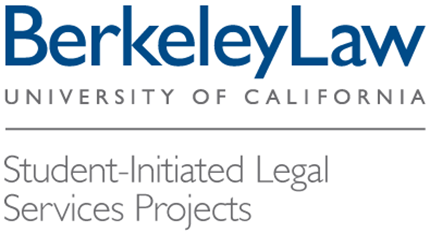 